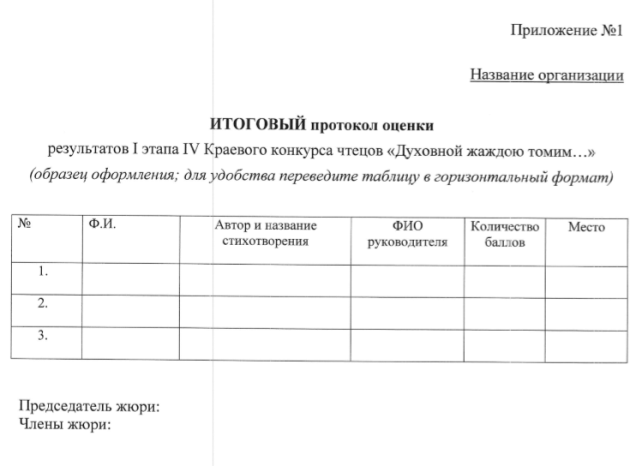 Приложение 2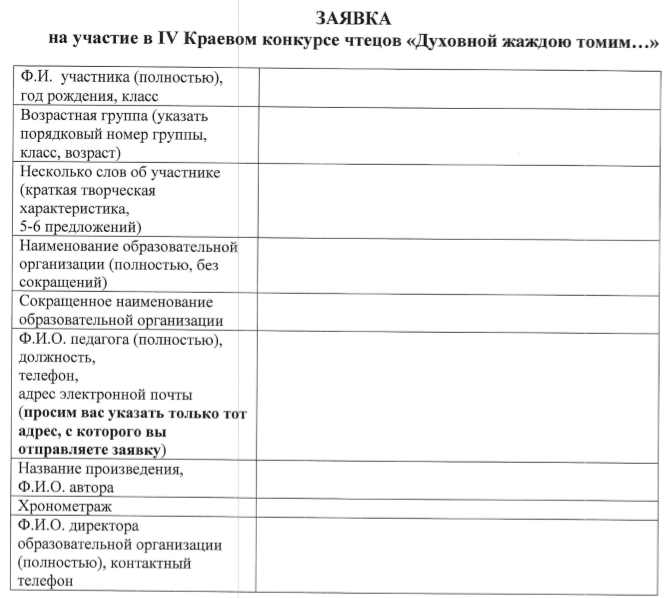 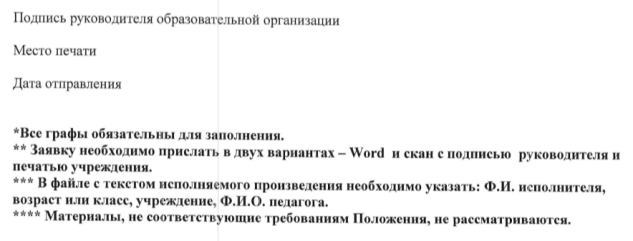 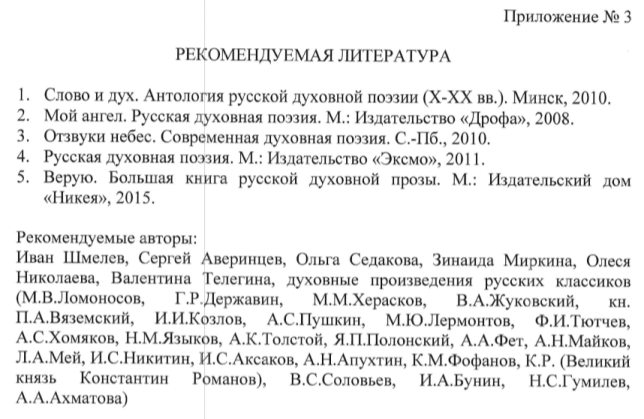 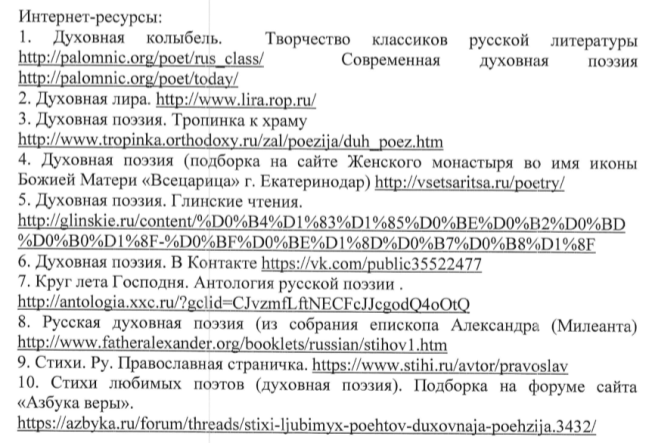 